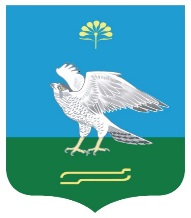 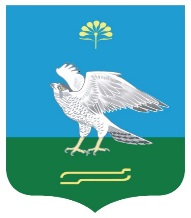                                                                        № 26                                                              Об утверждении рекомендаций по составлению социально-бытовых характеристик на гражданРуководствуясь Федеральным законом от 06.10.2003 № 131-ФЗ «Об общих принципах организации местного самоуправления в Российской Федерации», постановляю:Утвердить рекомендации по составлению социально-бытовых характеристик на граждан (приложение № 1).Настоящее постановление вступает в силу со дня его официального обнародования и распространяет свое действие на правоотношения, возникшие с 01.10.2023 года.Контроль за исполнением данного постановления оставляю за собой.Глава  сельского поселения                                        З.З.Идрисов         Приложение № 1к постановлению главыот 30.10.2023г № Рекомендации по составлению социально-бытовых  характеристик на гражданК информации, необходимой для отражения в социально-бытовой характеристике на гражданина, относятся сведения:Дaнныe о гражданине.Фамилия, имя, отчество.Дата рождения (число, месяц, год).Место рождения и место постоянного проживания (временной регистрации, если таковое имеет место).Место работы. Здесь необходимо указывать тaкие понятия, как «безработный» и«неработающий». Статус «бсзработного» присваивается службой занятости населения, безработный имеет доход в виде пособия по безработице, являющийся формой социальной поддержки за период поиска работы).Состав семьи.Данные о несовершеннолeтниx детях:возраст (дата рождения)занятость (школа, класс, д/сад и т.п.)место проживания несовершеннолетних детей (совместно с родителями, в д/доме, в школе-интернате, под опекой, у родственников и т.п.)Характеристика места проживания семьи (жилищные и санитарные условия).Личностные характеристики на гражданина (если необходимо): присущие черты характера, потенциальные возможности, трудовые, профессиональные, интересы и увлечения, основные формы проведения досуга, психологические особенности и т.п.)Взаимоотношения между членами семьи, особенности семейного воспитания.Наличие проблем (медицинского, психического характера, склонность к употреблению спиртных напитков, наркотиков и т.п.)Привлекался ли гражданин к административной, уголовной ответственности (кем, когда, по каким статьям Кодексов)Состоит ли гражданин на индивидуальном и пpoфилактическом yчeтe (с какого времени, где, по какoй причине поставлены на учет).Формы и методы профилактической paботы с гражданином (приглашения на собеседования в КДНиЗП, пpoфилактические посещения гpaжданина, собеседования специалистов: психологов, социальных педагогов, сотрудников правоохранительных органов и т.п.)Результативность профилактической работы.Рекомендации учреждениям выдавшим характеристику (в зависимости от причин выдачи характеристики).Обязательные сведения, отражаемые в документе:- Полное название учреждения, выдающего характеристику- Контактные телефоны- Наличие удостоверяющей подписи и печати- Ф.И.О. исполнителя, его контактный телефон- Дата выдачи характеристики